                                                                                                         Projektas          Vadovaudamasi Lietuvos Respublikos vietos savivaldos įstatymo 7 straipsnio 7 punktu, 16 straipsnio 4 dalimi, 18 straipsnio 1 dalimi, Lietuvos Respublikos švietimo įstatymo 29 straipsnio 2 dalimi, Lietuvos Respublikos švietimo ir mokslo ministro 2004 m. birželio 25 d. įsakymu Nr. ISAK-1019 (Lietuvos Respublikos švietimo ir mokslo ministro 2011 m. liepos 20 d. įsakymo Nr. V-1369 redakcija) patvirtintu Priėmimo į valstybinę ir savivaldybės bendrojo ugdymo mokyklą, profesinio mokymo įstaigą bendrųjų kriterijų sąrašu, Pagėgių savivaldybės taryba  n u s p r e n d ž i a: 1. Patvirtinti priėmimo į Pagėgių savivaldybės bendrojo ugdymo mokyklas tvarkos aprašą (pridedama).2. Pripažinti netekusiu galios Pagėgių savivaldybės tarybos 2012 m. vasario 23 d. sprendimą Nr. T-32 „Dėl Mokinių priėmimo į Pagėgių savivaldybės bendrojo ugdymo mokyklas tvarkos aprašo patvirtinimo“.3. Sprendimą paskelbti Teisės aktų registre ir Pagėgių savivaldybės interneto svetainėje  www.pagegiai.lt.	Šis sprendimas gali būti skundžiamas Regionų apygardos administracinio teismo Klaipėdos rūmams (Galinio Pylimo g. 9, 91230 Klaipėda) Lietuvos Respublikos administracinių bylų teisenos įstatymo nustatyta tvarka per 1 (vieną) mėnesį nuo sprendimo paskelbimo dienos.SUDERINTA:Administracijos direktorė                                                                               Dainora ButvydienėBendrojo ir juridinio skyriaus vyriausiasis specialistas                                  Valdas VytuvisKalbos ir archyvo tvarkytoja                                                                           Laimutė Mickevičienė Parengė Švietimo skyriaus vedėja Virginija Sirvidienė                                                                                              PATVIRTINTA                                                                                              Pagėgių savivaldybės tarybos                                                                                               2018 m. birželio 28 d.                                                                                               sprendimu Nr. T-MOKINIŲ PRIĖMIMO Į PAGĖGIŲ SAVIVALDYBĖS BENDROJO UGDYMO MOKYKLAS TVARKOS APRAŠASBENDROSIOS NUOSTATOSPriėmimo į Pagėgių savivaldybės bendrojo ugdymo mokyklas  tvarkos aprašas (toliau tekste – Aprašas) reglamentuoja asmenų priėmimą į Pagėgių savivaldybės bendrojo ugdymo mokyklas (toliau tekste – Mokykla), kurių savininko teises ir pareigas įgyvendinanti institucija yra Pagėgių savivaldybės taryba, mokytis pagal priešmokyklinio, pradinio, pagrindinio ir vidurinio ugdymo programas, priėmimo kriterijus, prašymų ir kitų dokumentų priėmimo vietą ir tvarką, asmenų priėmimo per mokslo metus tvarką.Priėmimas mokytis pagal ikimokyklinio, priešmokyklinio, pradinio, pagrindinio, vidurinio ugdymo, specialiųjų poreikių ugdymo programas nustatomas, vadovaujantis Lietuvos Respublikos švietimo įstatymu, Mokyklų, vykdančių formaliojo švietimo programas, tinklo kūrimo taisyklėmis, patvirtintomis Lietuvos Respublikos Vyriausybės 2011 m. birželio 29 d. nutarimu Nr. 768 „Dėl Mokyklų, vykdančių formaliojo švietimo programas, tinklo kūrimo taisyklių patvirtinimo“, Nuosekliojo mokymosi pagal bendrojo ugdymo programas tvarkos aprašu, patvirtintu Lietuvos Respublikos švietimo ir mokslo ministro 2005 m. balandžio 5 d. įsakymu Nr. ISAK-556 „Dėl Nuosekliojo mokymosi pagal bendrojo ugdymo programas tvarkos aprašo patvirtinimo“ (Lietuvos Respublikos švietimo ir mokslo ministro 2012 m. gegužės 8 d. įsakymo Nr. V-766 redakcija), Mokinių, turinčių specialiųjų ugdymosi poreikių, ugdymo organizavimo tvarkos aprašu, patvirtintu Lietuvos Respublikos švietimo ir mokslo ministro 2011 m. rugsėjo 30 d. įsakymu Nr. V-1795 „Dėl Mokinių, turinčių specialiųjų ugdymosi poreikių, ugdymo organizavimo tvarkos aprašo patvirtinimo.Pagėgių savivaldybės (toliau – savivaldybė) taryba kiekvienais kalendoriniais metais iki kovo 31 d. nustato priėmimo į bendrojo ugdymo mokyklas (jų skyrius, jei jie įregistruoti kitoje gyvenamojoje vietovėje) laiką, kiekvienos klasės klasių skaičių ir mokinių skaičių jose, priešmokyklinio ugdymo grupių ir vaikų skaičiaus vidurkį grupėse kitiems mokslo metams. Jei sudaromos jungtinės klasės, tai nustatoma, iš kokių klasių sudaroma jungtinė klasė, ir nurodomas kiekvienos klasės mokinių skaičius. Iki rugsėjo 1 d. klasių (grupių) ir mokinių skaičius patikslinamas:jei iš tai mokyklai priskirtos aptarnavimo teritorijos prašymų mokytis bendrojo ugdymo mokykloje skaičius yra didesnis nei buvo nustatytas iki kovo 31 d., mokinių, klasių ir (ar) priešmokyklinio ugdymo grupių skaičius, neperkeliant mokinių mokytis į antrą pamainą ir nepažeidžiant higienos normų, didinamas;3.2. jei bendrojo ugdymo mokykla nesurenka nustatyto mokinių skaičiaus ir nesudaro patvirtinto klasių ir (ar) priešmokyklinio ugdymo grupių skaičiaus, mokinių, klasių ir (ar) grupių skaičius mažinamas.Prašymai mokytis pagal ikimokyklinio, priešmokyklinio, pradinio, pagrindinio ir vidurinio ugdymo programas priimami bendrojo ugdymo mokyklose savivaldybės tarybos nustatytu priėmimo laiku. Prašymą pateikus vėliau, mokinys praranda pirmumo teisę mokytis priskirtoje ugdymo įstaigoje.Priėmimą į bendrojo ugdymo mokyklas vykdo mokyklos direktorius ir mokinių priėmimo komisija. Aktualiems, Apraše nenumatytiems, atvejams nagrinėti sudaroma nenumatytų atvejų komisija iš savivaldybės tarybos, savivaldybės administracijos ir mokyklų atstovų. Komisijos sudėtį ir jos darbo reglamentą tvirtina Pagėgių savivaldybės taryba. Aprašas skelbiamas Pagėgių savivaldybės interneto svetainėje. Mokyklos direktorius atsako už mokyklos bendruomenės narių supažindinimą su Aprašu.MOKYKLŲ PASKIRTISMokyklų paskirtys:Pagėgių Algimanto Mackaus gimnazija − gimnazijos tipo gimnazija;Vilkyškių Johaneso Bobrovskio gimnazija − gimnazijos tipo gimnazija visų amžiaus tarpsnių vaikams;Vilkyškių Johaneso Bobrovskio gimnazijos Lumpėnų Enzio Jagomasto skyrius  − pradinės mokyklos tipo pradinė mokykla (skyrius);Natkiškių Zosės Petraitienės pagrindinė mokykla − pagrindinės mokyklos tipo pagrindinė mokykla;Piktupėnų pagrindinė mokykla − pagrindinės mokyklos tipo pagrindinė mokykla;Stoniškių pagrindinė mokykla − pagrindinės mokyklos tipo pagrindinė mokykla;Stoniškių pagrindinės mokyklos Šilgalių mokykla-daugiafunkcis centras − pradinės mokyklos tipo mokykla-daugiafunkcis centras;Pagėgių pradinė mokykla − pradinės mokyklos tipo pradinė mokykla. PROGRAMOS, Į KURIAS VYKDOMAS ASMENŲ PRIĖMIMASAsmenų priėmimas mokytis vykdomas:Pagėgių Algimanto Mackaus gimnazijoje pagal pagrindinio ugdymo programą, pagrindinio ugdymo individualizuotą programą, vidurinio ugdymo programą;Vilkyškių Johaneso Bobrovskio gimnazijoje pagal ikimokyklinio ugdymo programą, priešmokyklinio ugdymo programą, pradinio ugdymo programą, pradinio ugdymo individualizuotą programą, pagrindinio ugdymo programą, pagrindinio ugdymo individualizuotą programą,  vidurinio ugdymo programą: Vilkyškių Johaneso Bobrovskio gimnazijos Lumpėnų Enzio Jagomasto skyriuje pagal ikimokyklinio ugdymo programą, priešmokyklinio ugdymo programą, pradinio ugdymo programą, pradinio ugdymo individualizuotą programą;Natkiškių Zosės Petraitienės pagrindinėje mokykloje pagal ikimokyklinio ugdymo programą, priešmokyklinio ugdymo programą, pradinio ugdymo programą, pradinio ugdymo individualizuotą programą, pagrindinio ugdymo programą, pagrindinio ugdymo individualizuotą programą; Piktupėnų pagrindinėje mokykloje pagal ikimokyklinio ugdymo programą, priešmokyklinio ugdymo programą, pradinio ugdymo programą, pradinio ugdymo individualizuotą programą, pagrindinio ugdymo programą, pagrindinio ugdymo individualizuotą programą;Stoniškių pagrindinėje mokykloje pagal ikimokyklinio ugdymo programą, priešmokyklinio ugdymo programą, pradinio ugdymo programą, pradinio ugdymo individualizuotą programą, pagrindinio ugdymo programą, pagrindinio ugdymo individualizuotą programą;Stoniškių pagrindinės mokyklos Šilgalių mokykloje-daugiafunkciame centre pagal ikimokyklinio ugdymo programą, priešmokyklinio ugdymo programą, pradinio ugdymo programą, pradinio ugdymo individualizuotą programą;Pagėgių pradinėje mokykloje pagal ikimokyklinio ugdymo programą, priešmokyklinio ugdymo programą, pradinio ugdymo programą, pradinio ugdymo individualizuotą programą.PRIĖMIMO Į BENDROJO UGDYMO MOKYKLAS KRITERIJAIĮ Pagėgių savivaldybės bendrojo ugdymo mokyklas mokytis pagal ikimokyklinio, priešmokyklinio, pradinio ugdymo programą, pagrindinio ugdymo programos I ir II dalį pirmumo teise priimami mokiniai, gyvenantys mokyklai priskirtoje aptarnavimo teritorijoje.Perskirsčius mokyklų aptarnavimo teritorijas, leidžiama baigti ugdymo programą pagal sutartinius įsipareigojimus mokykloje, kurioje mokėsi iki teritorijų perskirstymo.Pirmumo teise į likusias laisvas vietas klasėse (grupėse) gali būti priimti asmenys, negyvenantys mokyklos aptarnavimo teritorijoje dėl įgimtų ar įgytų sutrikimų turintys specialiųjų ugdymosi poreikių, mokykloje besimokančių mokinių broliai ir seserys, arčiausiai mokyklos gyvenantys asmenys.Į bendrojo ugdymo mokyklą mokytis pagal vidurinio ugdymo programą asmenys renkasi patys. Į mokyklą pirmumo teise priimami asmenys, baigę joje pagrindinio ugdymo programą. Jei norinčiųjų yra daugiau nei laisvų mokymosi vietų, pirmiausia priimami asmenys, gyvenantys savivaldybės, kurioje yra mokykla, teritorijoje, atsižvelgiant į jų pageidavimą tęsti dalykų, dalykų modulių, kurių buvo pradėję mokytis pagal pagrindinio ugdymo programos antrąją dalį, mokymąsi pagal vidurinio ugdymo programą ir mokymosi pasiekimus (pagrindinio ugdymo pasiekimų patikrinimo įvertinimus, metinius įvertinimus, atliktus projektinius darbus, mokinio sukauptą darbų aplanką ar kitus mokymosi pasiekimų vertinimus).Jei per mokslo metus į bendrojo ugdymo mokyklą atvyksta mokinys, gyvenantis jai priskirtoje aptarnavimo teritorijoje, ir joje nėra laisvų vietų, jis priimamas į klasę ar grupę vadovaujantis Mokyklų, vykdančių formaliojo švietimo programas, tinklo kūrimo taisyklių 25.7 punktu arba siunčiamas į artimiausią tą pačią programą vykdančią bendrojo ugdymo mokyklą.Gimnazijoms, priimant mokinius mokytis pagal vidurinio ugdymo programą, aptarnavimo teritorijos netaikomos.Specialiųjų ugdymosi poreikių vaikai ugdytis kartu su kitais vaikais visiškos integracijos forma priimami į arčiausiai jų gyvenamosios vietos esančias bendrojo ugdymo mokyklas, vykdančias bendrojo ugdymo programas ir jas pritaikančias šiems mokiniams.Visi vaikai iki 16 metų privalo lankyti bendrojo ugdymo mokyklą.Lietuvos Respublikos piliečiai ir užsieniečiai, grįžę ar atvykę nuolat ar laikinai gyventi Lietuvos Respublikoje, nemokantys valstybinės kalbos, į bendrojo ugdymo mokyklas priimami vadovaujantis Lietuvos Respublikos švietimo ir mokslo ministro 2005 m. rugsėjo 1 d. įsakymu Nr. ISAK-1800 „Dėl užsieniečių ir Lietuvos Respublikos piliečių, atvykusių ar grįžusių gyventi ir dirbti Lietuvos Respublikoje, vaikų ir suaugusiųjų ugdymo išlyginamosiose klasėse ir išlyginamosiose mobiliosiose grupėse tvarkos aprašo patvirtinimo“.Mokiniui, negalinčiam ugdytis bendrojo ugdymo mokykloje, sudaromos sąlygos mokytis Švietimo ir mokslo ministro nustatyta tvarka savarankiškai ar namie.PRIĖMIMAS MOKYTIS PAGAL IKIMOKYKLINIO IR PRIEŠMOKYKLINIO UGDYMO PROGRAMĄĮ bendrojo ugdymo mokyklą pradėti ugdytis pagal ikimokyklinio ugdymo programą priimami 3–5 (6) metų vaikai.Priešmokyklinis ugdymas pradedamas teikti vaikui, kai tais kalendoriniais metais jam sueina 6 metai. Priešmokyklinis ugdymas gali būti teikiamas anksčiau tėvų (globėjų) sprendimu, bet ne anksčiau negu vaikui sueina 5 metai.Į bendrojo ugdymo mokyklą pradėti ugdytis vaikai priimami pagal prašymo padavimo datą. Bendrojo ugdymo mokyklai vaiko tėvai (globėjai) pateikia:prašymą mokytis pagal ikimokyklinio ar priešmokyklinio ugdymo programą;medicinos pažymą (vaiko sveikatos raidos istoriją);vaiko gimimo liudijimą ir jo kopiją;Pedagoginės psichologinės tarnybos vaiko sveikatos būklės įvertinimo pažymą, jei vaikas turi specialiųjų ugdymosi poreikių.Tęsiant mokymąsi pagal priešmokyklinio ugdymo programą toje pačioje mokykloje, pateikiamas tik prašymas, kuris registruojamas iš naujo prašymų registre. PRIĖMIMAS MOKYTIS PAGAL PRADINIO UGDYMO PROGRAMĄMokytis pagal pradinio ugdymo programą pradedama, kai vaikui tais kalendoriniais metais sueina 7 metai. Pradinis ugdymas pradedamas vaikui teikti vienais metais anksčiau, kai vaikas tėvų (globėjų) sprendimu buvo ugdomas pagal priešmokyklinio ugdymo programą metais anksčiau. Bendrojo ugdymo mokyklai vaiko tėvai (globėjai) pateikia:prašymą mokytis pagal pradinio ugdymo programą; medicinos pažymą (sveikatos raidos istoriją, jeigu vaikas priimamas į pirmą klasę); vaiko gimimo liudijimą ir jo kopiją;specialiųjų ugdymosi poreikių turintys vaikai turi pateikti Pedagoginės psichologinės tarnybos pažymą dėl specialiojo ugdymo programos skyrimo ir specialiųjų ugdymosi poreikių įvertinimo.Asmuo, nepateikęs prašymo iki einamųjų metų birželio 15 d., netenka pirmumo teisės būti priimtas į mokyklą pagal paskirtą aptarnavimo teritoriją. Jis priimamas į arčiausią bendrojo ugdymo mokyklą, kurioje yra laisvų vietų. PRIĖMIMAS MOKYTIS PAGAL PAGRINDINIO UGDYMO PROGRAMĄPradėti mokytis pagal pagrindinio ugdymo programą priimamas asmuo, įgijęs pradinį išsilavinimą.Pradėti mokytis pagal pritaikytą pagrindinio ugdymo programą priimamas asmuo, baigęs pritaikytą pradinio ugdymo programą (iki 2011 metų adaptuotą arba specialiąją pradinio ugdymo programą). Asmuo, naujai atvykęs mokytis, mokyklos direktoriui pateikia pradinio ugdymo pasiekimų pažymėjimą, pažymą apie mokymosi pasiekimus ir pradinio ugdymo bendrųjų programų pritaikymą ankstesnėje mokykloje.Asmuo, naujai atvykęs mokytis, bendrojo ugdymo mokyklai pateikia:prašymą mokytis pagal pagrindinio ugdymo programos I arba II dalį:gimimo liudijimą ir jo kopiją;medicinos pažymą;įgyto išsilavinimo pažymėjimą arba pažymą apie pasiekimus;pradinio išsilavinimo pažymėjimą ir pradinio ugdymo programos baigimo pasiekimų ir pažangos vertinimo aprašą (priimant į 5 klasę).Mokinys, baigęs pradinio ugdymo programą ir pageidaujantis tęsti mokymąsi pagal aukštesnio lygmens ugdymo programą toje pačioje mokykloje, pateikia mokyklos direktoriui tik prašymą (pasibaigus ugdymo procesui).PRIĖMIMAS MOKYTIS PAGAL VIDURINIO UGDYMO PROGRAMĄPradėti mokytis pagal vidurinio ugdymo programą priimamas asmuo, įgijęs pagrindinį ar jam prilygintą išsilavinimą. Asmuo, naujai atvykęs mokytis, bendrojo ugdymo mokyklai pateikia:prašymą mokytis pagal vidurinio ugdymo programą;atitinkamą išsilavinimą patvirtinantį pažymėjimą;gimimo liudijimą arba asmens tapatybę patvirtinantį dokumentą ir jų kopijas;medicinos pažymą.Asmenys, baigę pagrindinio ugdymo programą ir norintys tęsti mokymąsi pagal vidurinio ugdymo programą toje pačioje mokykloje, prašymus mokyklos direktoriui pateikia pasibaigus ugdymo procesui.PRAŠYMŲ REGISTRAVIMO IR PRIĖMIMO TVARKAPriėmimo komisija: vykdo asmenų priėmimą kitiems mokslo metams;  nagrinėja asmenų pateiktus dokumentus; sudaro priimamų asmenų sąrašą, tvirtina jį protokoliniu nutarimu ir teikia mokyklos direktoriui; teikia siūlymus mokyklos direktoriui dėl priėmimo proceso tobulinimo.Pirmame Priėmimo komisijos posėdyje renkamas pirmininkas, sekretorius. Mokyklos direktorius negali būti Priėmimo komisijos pirmininkas.Mokyklos direktorius: vertina Priėmimo komisijos pateiktus priimamų asmenų sąrašus ir juos tvirtina įsakymu;nagrinėja asmenų skundus, pareiškimus, apeliacijas, esant poreikiui, pasitelkia Priėmimo komisiją; informuoja asmenis, kurių prašymai nebuvo patenkinti, nurodydamas priežastis; vykdo pavienį asmenų priėmimą, esant poreikiui, pasitelkia Priėmimo komisiją.Prašymą mokytis bendrojo ugdymo mokykloje už vaiką iki 14 metų pateikia vienas iš tėvų (globėjų). 14–16 metų vaikas prie prašymo prideda vieno iš tėvų (rūpintojų) raštišką sutikimą.Prašyme nurodomi tikslūs duomenys apie tėvų darbovietę, gyvenamąją vietą, telefono numeris, elektroninio pašto adresas. Tėvai, neturintys savo telefono, nurodo kitų asmenų telefono numerį, kad esant skubiems nenumatytiems atvejams (vaiko liga, nelaimingas atsitikimas ir pan.) galima būtų su jais susisiekti.Prašymas ir kiti pateikiami dokumentai priimami ir registruojami bendrojo ugdymo mokykloje Prašymų dėl priėmimo į mokyklą registre.Prašymų dėl priėmimo į mokyklą registras įtraukiamas į dokumentacijos planą ir jam  suteikiamas bylos indeksas.Mokymo sutartis su kiekvienu naujai atvykusiu mokytis asmeniu ir tos mokyklos mokiniu, pradedančiu mokytis pagal aukštesnio lygmens ugdymo programą ar jos dalį, keičiančiu ugdymo programą (pradedančiu mokytis pagal pritaikytą bendrojo ugdymo programą), sudaroma iki pirmos jo mokymosi pagal aukštesnio lygmens ugdymo programą dienos.Mokymo sutartį mokykla su asmeniu sudaro pagal mokyklos, kurioje asmuo mokysis, paskirtį ir vykdomą ikimokyklinio, priešmokyklinio, pradinio, pagrindinio (pagrindinio ugdymo programos I ar II dalį), vidurinio ugdymo programą.Abu mokymo sutarties egzempliorius pasirašo mokyklos direktorius ar jo įgaliotas asmuo ir prašymo teikėjas. Už vaiką iki 14 metų jo vardu mokymo sutartį sudaro vienas iš tėvų (globėjų), veikdamas išimtinai vaiko interesais. Vaikas nuo 14 iki 18 metų mokymo sutartį sudaro tik turėdamas vieno iš tėvų (rūpintojų) raštišką sutikimą.Mokymo sutartis registruojama Mokymo sutarčių registre.Vienas mokymo sutarties egzempliorius įteikiamas prašymą pateikusiam asmeniui, kitas egzempliorius lieka mokykloje (segama į mokinio asmens bylą).Sudarius mokymo sutartį:asmuo įregistruojamas Mokinių registre;formuojama mokinio byla. Joje segama mokymo sutartis, mokinio ir (ar) jo tėvų (globėjų, rūpintojų) prašymai, pažymos ir kita su mokinio ugdymu susijusi informacija. Mokiniui išvykus iš mokyklos, jo byloje esantys dokumentai lieka mokykloje. Gavus mokyklos, kurioje mokinys tęsia mokymąsi, prašymą, tai mokyklai išsiunčiamos prašomų mokykloje esančių dokumentų kopijos arba pateikiama pažyma, kurioje įrašoma informacija apie mokinio mokymosi pasiekimus per tam tikrą ugdymo mokykloje laikotarpį (pvz.: per mėnesį, trimestrą, pusmetį ir pan.).Apie mokinio iki 16 metų priėmimą mokytis per 5 dienas raštu informuojama ankstesnė jo mokymo įstaiga.Mokyklos direktoriaus įsakymu (-ais) įforminami:mokinių paskirstymas į klases (srautus);mokinio laikinas išvykimas gydytis ir mokytis arba laikinas individualus mokinio išvykimas mokytis (mobilumo veikla) į kitos šalies mokyklą pagal tarptautinę programą (mokymo sutartis laikino išvykimo laikotarpiu nenutraukiama). X. BAIGIAMOSIOS NUOSTATOSAprašo įgyvendinimo priežiūrą vykdo Pagėgių savivaldybės administracijos Švietimo skyrius.Už Aprašo pažeidimus atsako mokyklos direktorius Lietuvos Respublikos įstatymų nustatyta tvarka.Aprašas gali būti keičiamas, papildomas ir/ar panaikinamas savivaldybės tarybos sprendimu.___________________________Pagėgių savivaldybės tarybos              veiklos reglamento              2 priedas                                                                                      PAGĖGIŲ SAVIVALDYBĖS TARYBOS SPRENDIMO PROJEKTODĖL PRIĖMIMO Į PAGĖGIŲ SAVIVALDYBĖS BENDROJO UGDYMO MOKYKLAS TVARKOS APRAŠO PATVIRTINIMOAIŠKINAMASIS RAŠTAS2018-06-11Parengto projekto tikslai ir uždaviniaiPer penkerius metus  daug kartų keitėsi Nuosekliojo mokymosi pagal bendrojo ugdymo programas tvarkos aprašas, Priėmimo į valstybinę ir savivaldybės bendrojo ugdymo mokyklą, profesinio mokymo įstaigą bendrųjų kriterijų sąrašas. Mokinių priėmimo į Pagėgių savivaldybės bendrojo ugdymo mokyklas tvarkos aprašas  buvo peržiūrėtas ir parengtas nauja redakcija.Kaip šiuo metu yra sureguliuoti projekte aptarti klausimaiSprendimo projektas parengtas vadovaujantis Lietuvos Respublikos vietos savivaldos įstatymo 7 straipsnio 7 punktu, 16 straipsnio 4 dalimi, 18 straipsnio 1 dalimi, Lietuvos Respublikos švietimo įstatymo 29 straipsnio 2 dalimi , Lietuvos Respublikos švietimo ir mokslo ministro 2004 m. birželio 25 d. įsakymu Nr. ISAK-1019 patvirtintu Priėmimo į valstybinę ir savivaldybės bendrojo ugdymo mokyklą, profesinio mokymo įstaigą bendrųjų kriterijų sąrašu.  Kokių teigiamų rezultatų laukiamaSavivaldybės mokyklų mokinių priėmimo tvarka atitiks galiojančius teisės aktus. Galimos neigiamos priimto projekto pasekmės ir kokių priemonių reikėtų imtis, kad tokių pasekmių būtų išvengta.Neigiamų pasekmių nenumatyta.Kokius galiojančius aktus (tarybos, mero, Savivaldybės administracijos direktoriaus) reikėtų pakeisti ir panaikinti, priėmus sprendimą pagal teikiamą projektą.      Nereikės keisti ar naikinti kitų galiojančių aktų, priėmus sprendimą pagal teikiamą projektą.Jeigu priimtam sprendimui reikės kito tarybos sprendimo, mero potvarkio ar administracijos direktoriaus įsakymo, kas ir kada juos turėtų parengti.Nereikės priimti kito spendimo priimtam sprendimui.Ar reikalinga atlikti sprendimo projekto antikorupcinį vertinimąŠis sprendimas antikorupciniu požiūriu nevertinamas.Sprendimo vykdytojai ir įvykdymo terminai, lėšų, reikalingų sprendimui įgyvendinti, poreikis (jeigu tai numatoma – derinti su Finansų skyriumi)Už sprendimo vykdymą atsakingi bendrojo ugdymo mokyklų vadovai. Už sprendimo vykdymo priežiūrą atsakingas Pagėgių savivaldybės administracijos Švietimo skyrius.Projekto rengimo metu gauti specialistų vertinimai ir išvados, ekonominiai apskaičiavimai (sąmatos) ir konkretūs finansavimo šaltiniai.Neigiamų specialistų vertinimų ir išvadų negauta. Projekto rengėjas ar rengėjų grupė.Švietimo skyriaus vedėja Virginija Sirvidienė, tel. 57 367, el. p. v.sirvidienė@pagegiai.lt. Kiti, rengėjo nuomone, reikalingi pagrindimai ir paaiškinimai.Nėra kitų rengėjo pagrindimų ir paaiškinimų.Švietimo skyriaus vedėja							Virginija Sirvidienė  Vadovaudamasi Lietuvos Respublikos vietos savivaldos įstatymo (Žin., 1994, Nr. 55-1049; 2000, Nr. 91-2832; 2008, Nr. 113-4290) 18 straipsnio 1 dalimi, Lietuvos Respublikos švietimo įstatymo (Žin., 1991, Nr. 23-593; 2011, Nr. 38-1804) 29 straipsnio 2 dalimi, Mokyklų, vykdančių formaliojo švietimo programas, tinklo kūrimo taisyklėmis, patvirtintomis Lietuvos Respublikos Vyriausybės 2011 m. birželio 29 d. nutarimu Nr.768 (Žin., 2011, Nr. 79-3869), Priėmimo į valstybinę ir savivaldybės bendrojo ugdymo mokyklą, profesinio mokymo įstaigą bendrųjų kriterijų sąrašu, patvirtintu Lietuvos Respublikos švietimo ir mokslo ministro 2011 m. liepos 20 d. įsakymu Nr. V-1369 (Žin., 2011, Nr. 96-4533), Pagėgių savivaldybės  taryba nusprendžia:1. Patvirtinti Mokinių priėmimo į Pagėgių savivaldybės bendrojo ugdymo mokyklas tvarkos aprašą (pridedama). 2. Pripažinti netekusiu galios Pagėgių savivaldybės tarybos 2006 m. rugpjūčio 24 d. sprendimą Nr. T-827 „Dėl priėmimo į savivaldybės bendrojo lavinimo mokyklas tvarkos nustatymo“.Savivaldybės meras				                   Virginijus Komskis                                                                                              PATVIRTINTA                                                                                              Pagėgių savivaldybės tarybos                                                                                               2012 m. vasario 23 d.                                                                                               sprendimu Nr. T-32MOKINIŲ PRIĖMIMO Į PAGĖGIŲ SAVIVALDYBĖS BENDROJO UGDYMO MOKYKLAS TVARKOS APRAŠASI. BENDROSIOS NUOSTATOS1. Priėmimo į Pagėgių savivaldybės bendrojo ugdymo mokyklas tvarkos aprašas (toliau – Aprašas) reglamentuoja asmenų priėmimo mokytis pagal pradinio, pagrindinio, vidurinio ugdymo, priėmimo kriterijus, dokumentus, kuriuos turi pateikti į mokyklą priimami asmenys, prašymų ir kitų dokumentų priėmimo vietą, pradžią, pabaigą, prašymų registravimo, asmenų priėmimo per mokslo metus tvarką.2. Tvarkos apraše vartojamos sąvokos: Mokykla – juridinis asmuo, valstybės narės juridinio asmens ar kitos organizacijos padalinys, įsteigtas Lietuvos Respublikoje teisės aktų nustatyta tvarka, kurio pagrindinė veikla yra formalusis arba (ir) neformalusis švietimas.Mokyklos aptarnaujama teritorija – teritorija, kurią nustato Pagėgių savivaldybės taryba (toliau – Savivaldybės taryba).Laisva vieta – mokymosi vieta, susidaranti komplektuojant grupes, klases nuo Lietuvos Respublikos Vyriausybės nutarimu nustatyto klasių komplektuose pagal ugdymo programas mokinių skaičiaus vidurkio iki Lietuvos Respublikos Vyriausybės nutarimu nustatyto maksimalaus mokinių skaičiaus grupėse, klasėse.Pradinio ugdymo programa – ketverių metų ugdymo programa, vykdoma 1–4 klasėse.Pagrindinio ugdymo programa – šešerių metų pagrindinio ugdymo programa. Pagrindinio ugdymo programos pirmoji dalis apima ketverių metų pagrindinio ugdymo tarpsnį, antroji dalis – dvejų metų pagrindinio ugdymo tarpsnį.Vidurinio ugdymo programa – dvejų metų 11–12 (III–IVgimnazijų) klasių ugdymo programa, vykdoma vadovaujantis Vidurinio ugdymo programos aprašu.II. PRIĖMIMO MOKYTIS PAGAL PRADINIO, PAGRINDINIO, VIDURINIO  UGDYMO PROGRAMAS KRITERIJAI         3. Pradinio ugdymo programą vykdo Pagėgių pradinė mokykla, pagrindinės mokyklos, Vilkyškių vidurinė mokykla, kurių nuostatai leidžia mokyti pagal pradinio ugdymo programą.         4. Pagrindinio ugdymo  pirmosios ir antrosios dalies  programą vykdo pagrindinės mokyklos, Vilkyškių vidurinė mokykla, Pagėgių Algimanto Mackaus gimnazija, kurių nuostatai leidžia mokyti pagal pagrindinio ugdymo  pirmosios ir antrosios dalies  programą.          5. Vidurinio ugdymo programą vykdo Pagėgių Algimanto Mackaus gimnazija, Vilkyškių vidurinė mokykla, kurių nuostatai leidžia mokyti pagal vidurinio ugdymo programą.           6. Į savivaldybės bendrojo ugdymo mokyklas mokytis pagal pradinio ugdymo programą, pagrindinio ugdymo programos pirmąją ir antrąją dalis pirmumo teise priimami:           6.1. priešmokyklinio ugdymo grupę toje mokykloje lankę vaikai;           6.2. mokiniai, toje mokykloje baigę pradinio ugdymo programą ar pagrindinio ugdymo programos pirmąją dalį, ir toje mokykloje pageidaujantys mokytis asmenys, gyvenantys mokyklai priskirtoje aptarnavimo teritorijoje.            7. Tėvų (globėjų, rūpintojų) ir vaikų pageidavimu į mokyklą gali būti priimami mokiniai, negyvenantys mokyklos aptarnavimo teritorijoje ar gyvenantys kitoje savivaldybėje pagal prašymo padavimo datą.            8. Tėvai, norintys leisti vaiką į pirmąją klasę nuo 6 metų, turi pateikti nustatytos formos vaiko sveikatos patikrinimo pažymą ir brandumą mokyklai patvirtinančią rekomendaciją.             9. Bendrojo ugdymo mokyklą mokytis pagal vidurinio ugdymo programą asmenys renkasi patys.            10. Jeigu norinčiųjų mokytis pagal vidurinio ugdymo programą yra daugiau nei laisvų mokymosi vietų, pirmiausia priimami asmenys, atsižvelgiant į jų pageidavimą tęsti dalykų, dalykų modulių, kurių buvo pradėję mokytis pagal pagrindinio ugdymo programos antrąją dalį, mokymąsi pagal vidurinio ugdymo programą.11. Asmenys, dėl įgimtų ar įgytų sutrikimų turintys specialiųjų ugdymosi poreikių, priimami į arčiausiai savo gyvenamosios vietos esančias bendrojo ugdymo mokyklas, vykdančias bendrojo ugdymo programas ir jas pritaikančias šiems mokiniams.12. Jei per mokslo metus  į bendrojo ugdymo mokyklą atvyksta mokinys, gyvenantis jai priskirtoje aptarnavimo teritorijoje, ir joje nėra laisvų vietų, jis priimamas į klasę ar grupę vadovaujantis Mokyklų, vykdančių formaliojo švietimo programas, tinklo kūrimo taisyklių 25.7 punktu arba siunčiamas į artimiausią tą pačią programą vykdančią bendrojo ugdymo mokyklą.13. Užsienyje mokęsis asmuo, atvykęs ar grįžęs gyventi į savivaldybės teritoriją ir norintis tęsti mokymąsi pagal pradinio, pagrindinio ar vidurinio ugdymo programą, priimamas bendra tvarka ir mokyklai įvertinus užsienyje išeitos pradinio, pagrindinio  ar vidurinio ugdymo programos dalį.III. PRAŠYMŲ PATEIKIMO TERMINAI IR PRIĖMIMO Į MOKYKLĄ ĮFORMINIMAS             14. Asmuo, pageidaujantis mokytis pagal pradinio, pagrindinio, vidurinio ugdymo programas, pateikia prašymą (prašymą už vaiką iki 14 metų pateikia vienas iš tėvų (globėjų, rūpintojų), 14–17 metų vaikas – turintis vieno iš tėvų (globėjų, rūpintojų) raštišką sutikimą) mokyklos direktoriui.             15. Prašymai į pirmąją klasę priimami nuo einamųjų metų gegužės 1 d., į visas kitas klases – nuo liepos 1 d. iki rugsėjo 1 d. imtinai.   16. Mokyklose mokinių priėmimą vykdo mokyklos direktorius.              17. Mokiniai, tęsiantys mokymąsi toje pačioje mokykloje pagal aukštesnę ugdymo programą (priimant į 1-ąją,  5-ąją, 9-ąją, 11-ąją klases ir I, III gimnazijos klases), pateikia prašymą.              18. Iš kitų mokyklų atvykę mokiniai  papildomai pateikia vieną iš pažymėjimų arba pažymą:   18.1. įgyto išsilavinimo pažymėjimą (originalą);         18.2. pažymą apie mokymosi pasiekimus ankstesnėje mokykloje (originalą);   18.3. vaiko asmens tapatybę patvirtinantį dokumentą (originalą);   18.4. kitus mokyklos nustatytus dokumentus. 19. Mokiniai, tęsiantys mokymąsi toje pačioje mokykloje ir iš kitų mokyklų atvykę mokiniai,  mokyklos nustatytus dokumentus pateikia iki rugsėjo 1 d. 20. Prašymas dėl priėmimo į mokyklą, kiti pateikiami dokumentai registruojami vadovaujantis Dokumentų tvarkymo ir apskaitos taisyklėmis. 21. Asmens priėmimas mokytis įforminamas mokymo sutartimi iki pirmosios mokymosi dienos:21.1. mokymo sutarties du egzempliorius pasirašo mokyklos direktorius ir prašymo pateikėjas.22. Mokymo sutartis su kiekvienu naujai atvykusiu mokiniu bei tos mokyklos mokiniu, pradedančiu mokytis pagal aukštesnio lygmens ugdymo programą, sudaroma jo mokymosi pagal tą ugdymo programą laikotarpiui.23. Mokymo sutartis registruojama mokymo sutarčių registracijos žurnale.IV. MOKYKLOS GRUPIŲ, KLASIŲ KOMPLEKTAVIMAS IR INFORMAVIMAS24. Mokyklos direktorius kasmet iki vasario 1 d. viešai paskelbia prašymų ir kitų pateikiamų dokumentų priėmimo vietą ir laiką (pradžią ir pabaigą), už dokumentų priėmimą paskirtą atsakingą asmenį, reikalingų dokumentų sąrašą.25. Mokyklos direktorius ar jo įgaliotas asmuo gali viešai skelbti informaciją apie laisvas vietas grupėse, klasėse ir nuolat ją atnaujinti.       26. Mokyklų klasių komplektų skaičius nustatomas: 26.1. mokyklos direktorius iki einamųjų metų kovo 1 d. Švietimo skyriui raštu pateikia informaciją  apie prognozuojamą klasių skaičių  ir mokinių skaičių jose;             26.2. mokyklų klasių komplektų ir juose esančių mokinių skaičių Švietimo skyrius teikia tvirtinti steigėjui iki einamųjų  metų kovo 31 d.           26.3. jeigu komplektavimo metu iš mokyklos aptarnavimo teritorijoje gyvenančių mokinių susidaro didesnis klasių komplektų skaičius, nei Tarybos nustatytas, sudaromų klasių skaičius mokykloje didinamas, mokyklos direktoriui pateikus motyvuotą prašymą Švietimo skyriui dėl leidimo komplektuoti daugiau klasių komplektų;           26.4. jei mokykla nesurenka nustatyto mokinių skaičiaus ir nesudaro patvirtinto klasių skaičiaus, mokyklos direktorius raštu informuoja Švietimo skyriaus vedėją dėl klasių skaičiaus mažinimo;           26.5. komplektuodamas klases, kuriose mokinių yra mažiau nei numatyta pagal mokinio krepšelio metodiką, mokyklos direktorius teikia motyvuotą prašymą Švietimo skyriui dėl leidimo tokias klases komplektuoti.IV. PRIĖMIMO Į PAGĖGIŲ SAVIVALDYBĖS BENDROJO UGDYMO MOKYKLAS PRIEŽIŪRA IR ATSAKOMYBĖ          27. Priėmimo į Pagėgių savivaldybės bendrojo ugdymo mokyklas priežiūrą vykdo Švietimo skyrius.           28. Už priėmimo į Pagėgių savivaldybės bendrojo ugdymo mokyklą pažeidimus atsako mokyklos direktorius teisės aktų nustatyta tvarka._______________________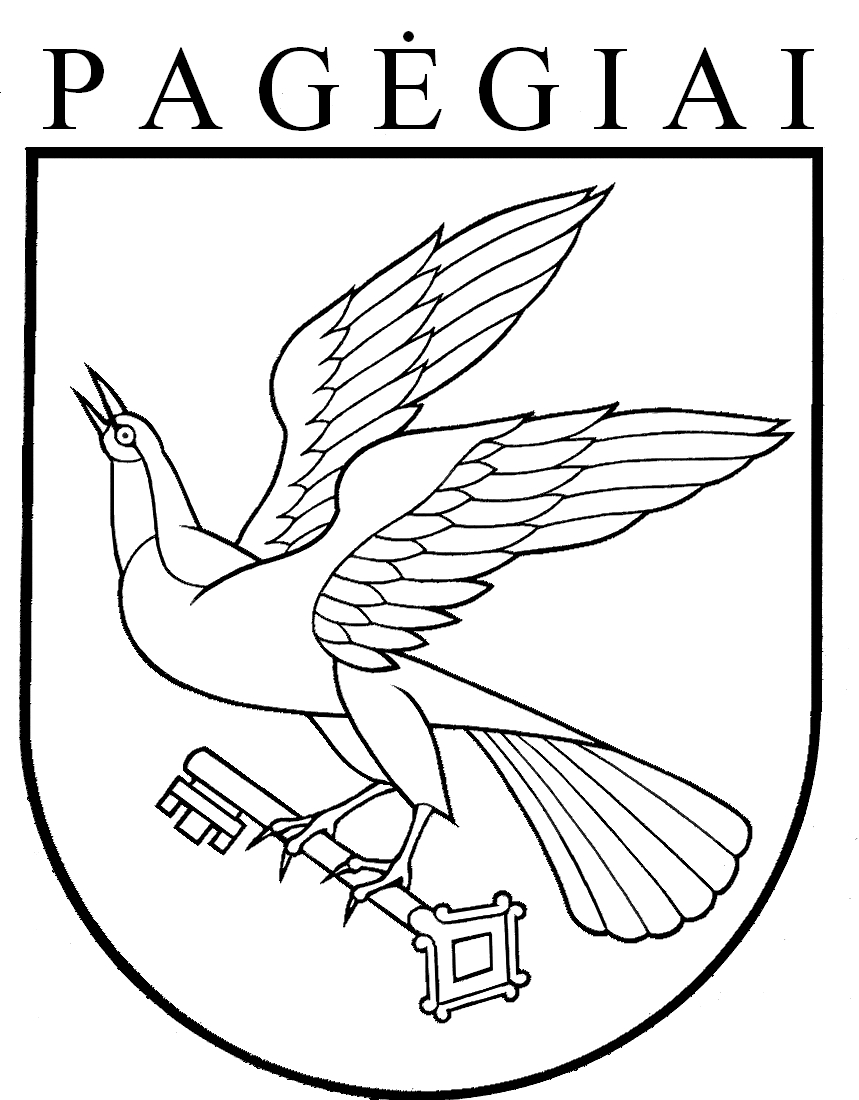 PAGĖGIŲ SAVIVALDYBĖS TARYBAsprendimasDĖL PRIĖMIMO Į PAGĖGIŲ SAVIVALDYBĖS BENDROJO UGDYMO MOKYKLAS TVARKOS APRAŠO PATVIRTINIMO2018 m. birželio 15 d. Nr. T1-100PagėgiaiPAGĖGIŲ SAVIVALDYBĖS TARYBAsprendimasDĖL  MOKINIŲ PRIĖMIMO Į PAGĖGIŲ SAVIVALDYBĖS BENDROJO UGDYMO MOKYKLAS TVARKOS APRAŠO PATVIRTINIMO 2012 m. vasario 23 d. Nr. T-32Pagėgiai